Click here to enter Program or Project TitleProgress Report – Click here to enter a date.Title: Assessment and Repair of Prestressed Bridge Girders Subjected to Over-height Truck Impacts Pooled Fund ProjectProject Number: TR202011Principal Investigator (PI): Mohamed ElGawady PhD (PI)Co-PI(s): William Schonberg PhD, PE (Co-PI)Provide a short description of the work currently underway.Use additional notes section if you need to provide more information.Task 2. Experimental testing of bridge girders subjected to lateral impacts: Working with a local precast supplier (Coreslab) to provide the prestressed girders.Finalizing the back-stoppers to accommodate the girdersPreparing the impact massFinalizing the data acquisition system. The current data acquisition system at S&T needed to be modified to acquire high-speed impact data. The required digital cards were delayed for nine months but finally arrived last week to S&T. Our lab engineer is finalizing the measurement system.  Task 5: Develop finite element models for the beams. Task 5: Develop finite element models for the beams.Finite element models are being developed for damaged girders and full-bridge to determine the residual capacity after different damage states. Finite element models are being developed to determine the residual capacity of bridge girders and full-bridge after repairing using three different repair options.  Provide a short description of the noteworthy activities/accomplishments during this reporting period.Use additional notes section if you need to provide more information. Task 2. Experimental testing of bridge girders subjected to lateral impacts: The test setup is ready for testing as shown in the figures below. The cart empty weight is 2000 Ibs. Reinforced concrete slabs, 6 x 3 ft and 6 inch thick, will be used as cart weights to create different levels of damage. Four slabs will be used during testing.  Each slab represents 1350 Ibs.Task 5: Develop finite element models for the beams. Finite element models have been developed to simulate different damage scenarios before experimental testing. Examples of the work done is shown below: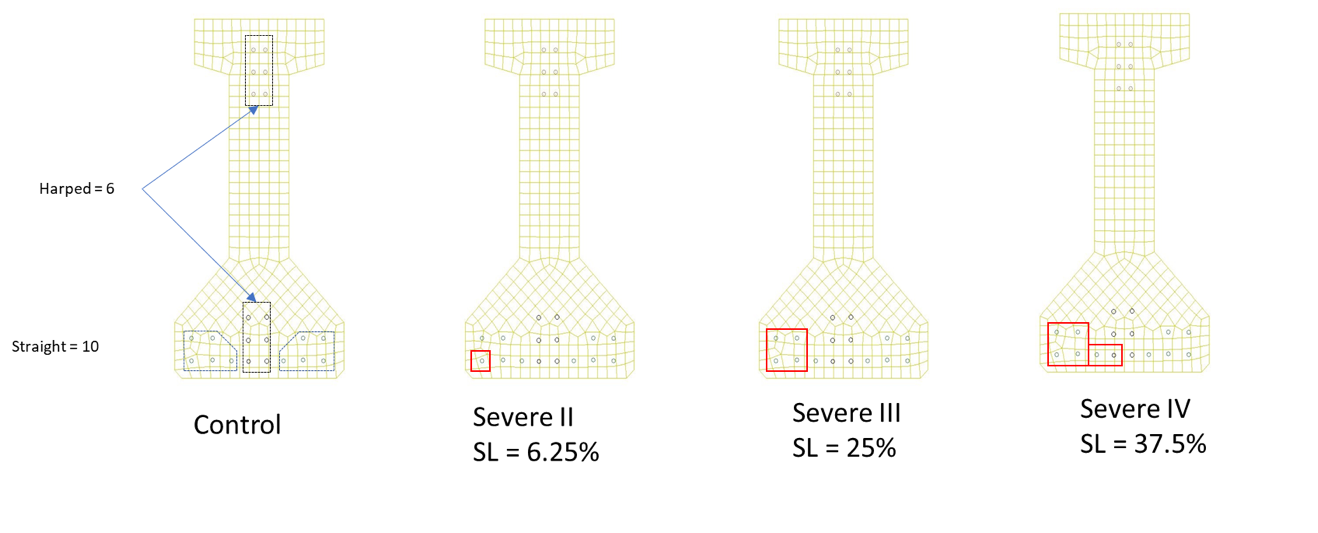 Fig. 4: Different types of damages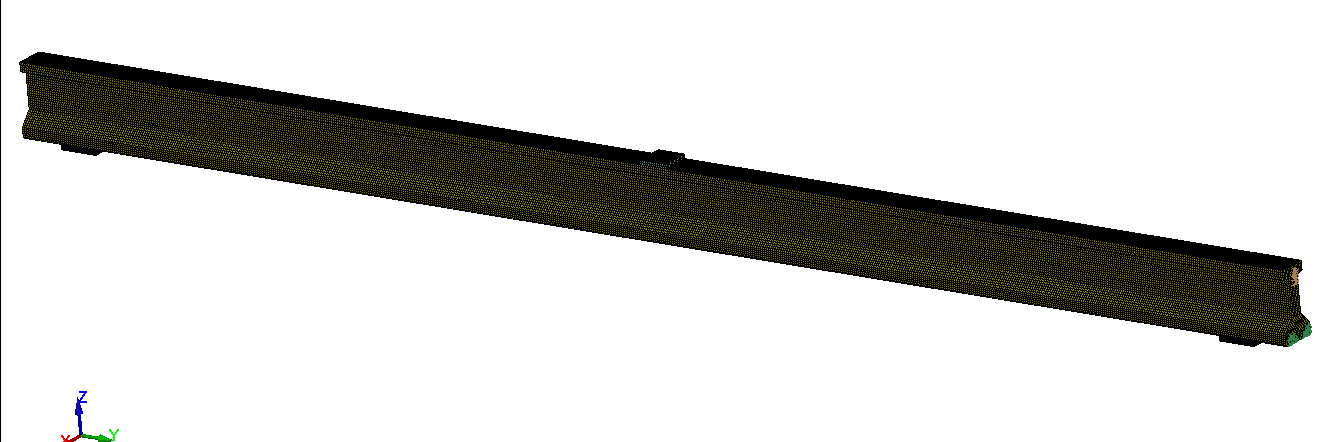 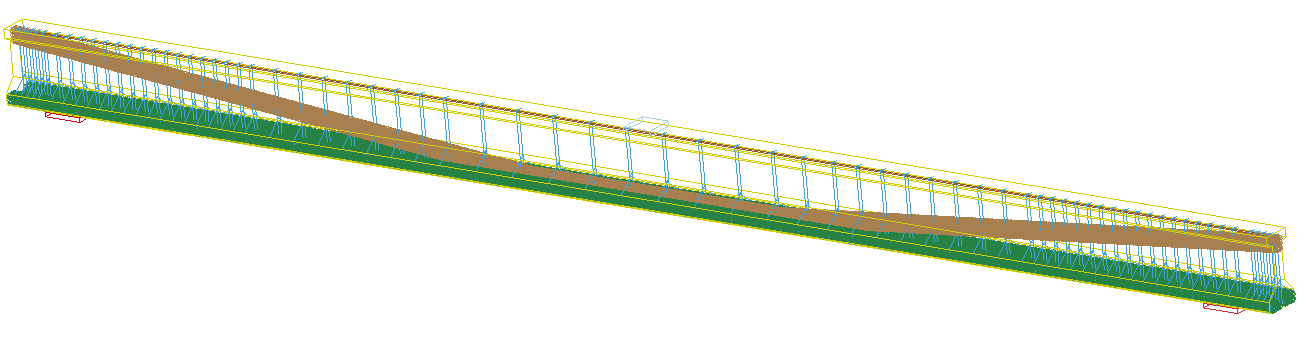 Fig. 5: Control girder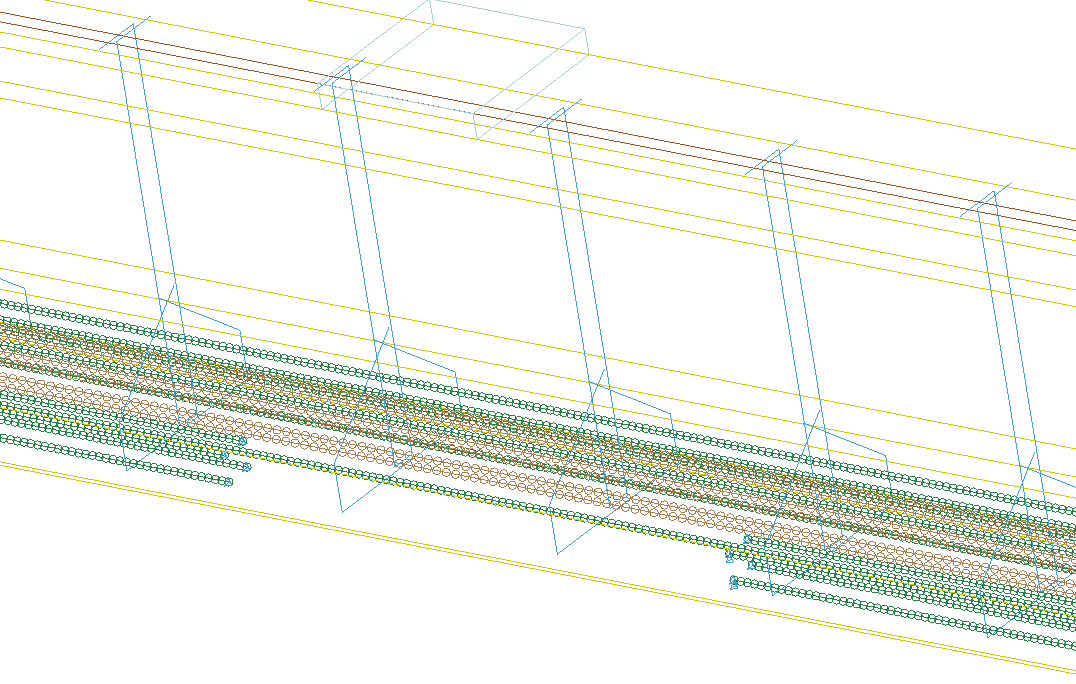 Fig. 6: An example of strand loss 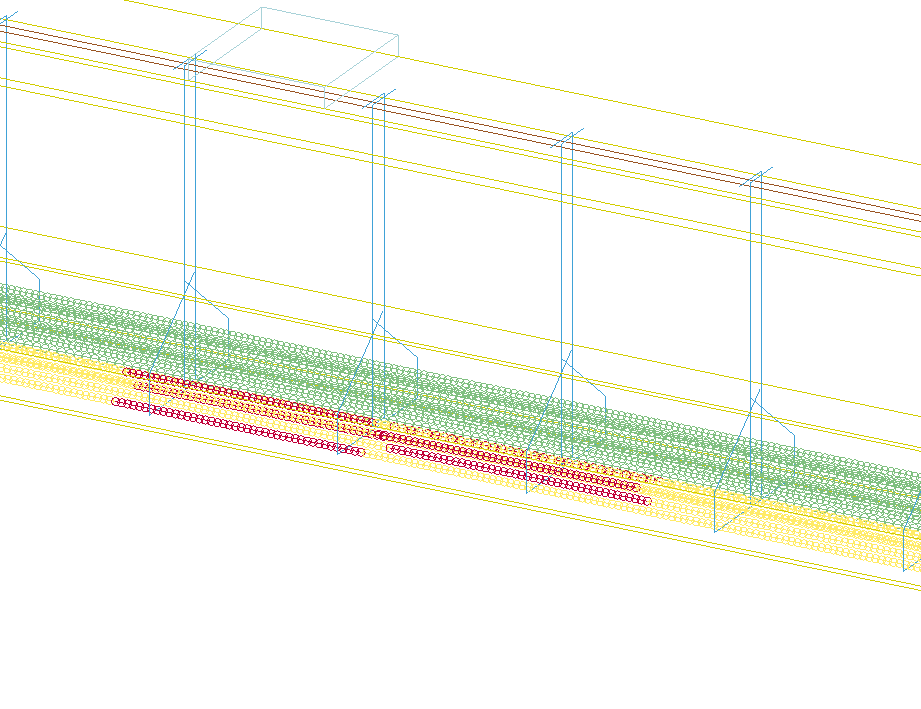 Fig. 7: An example of repair opetions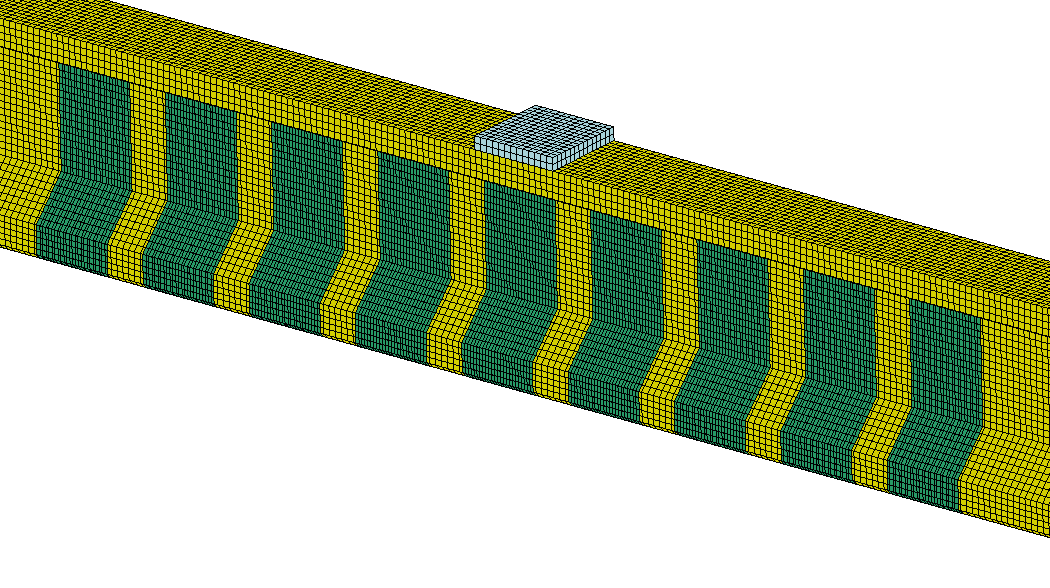 Fig. 8: Another example of repair options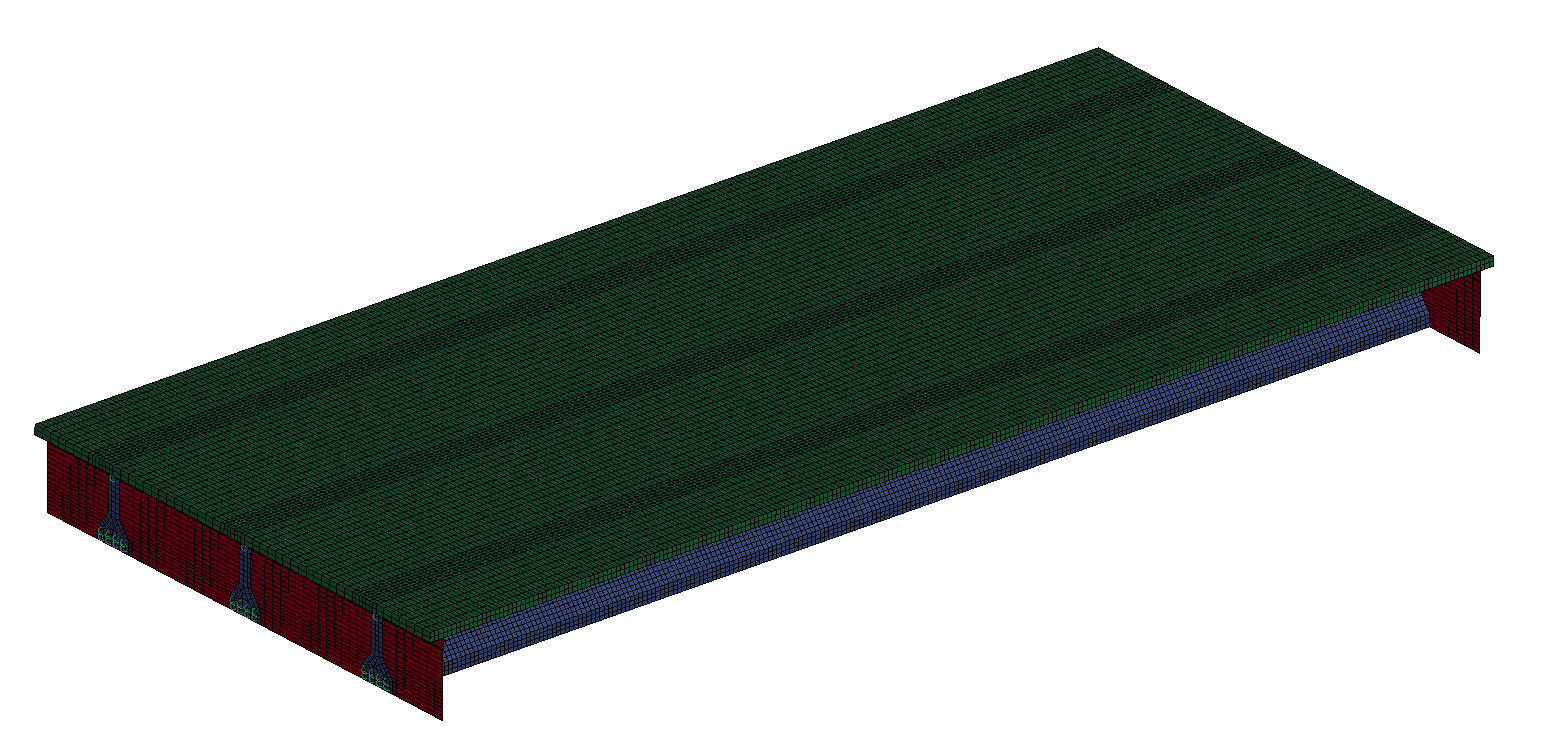 Fig. 9: Full-scale finite element bridge model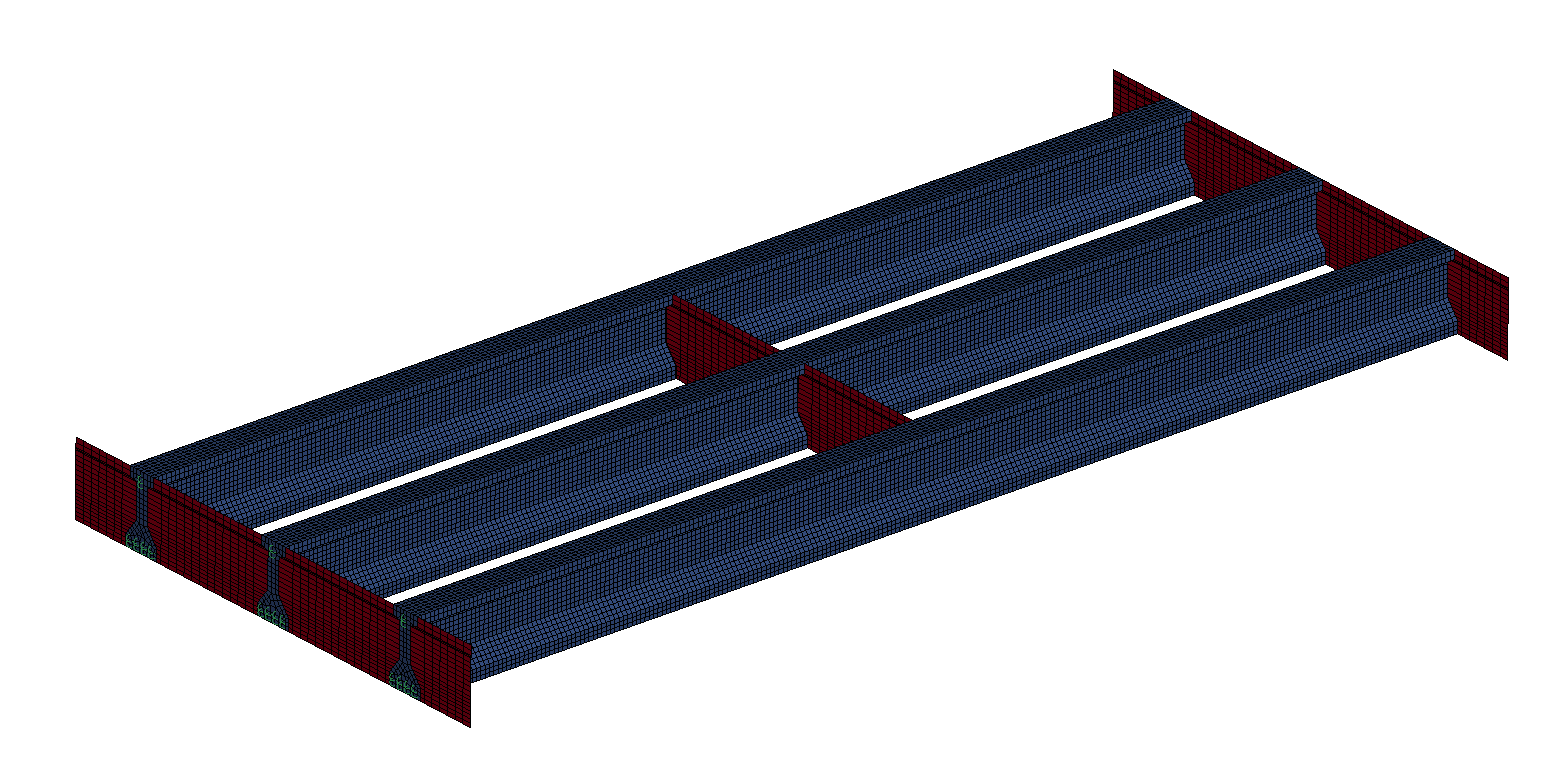 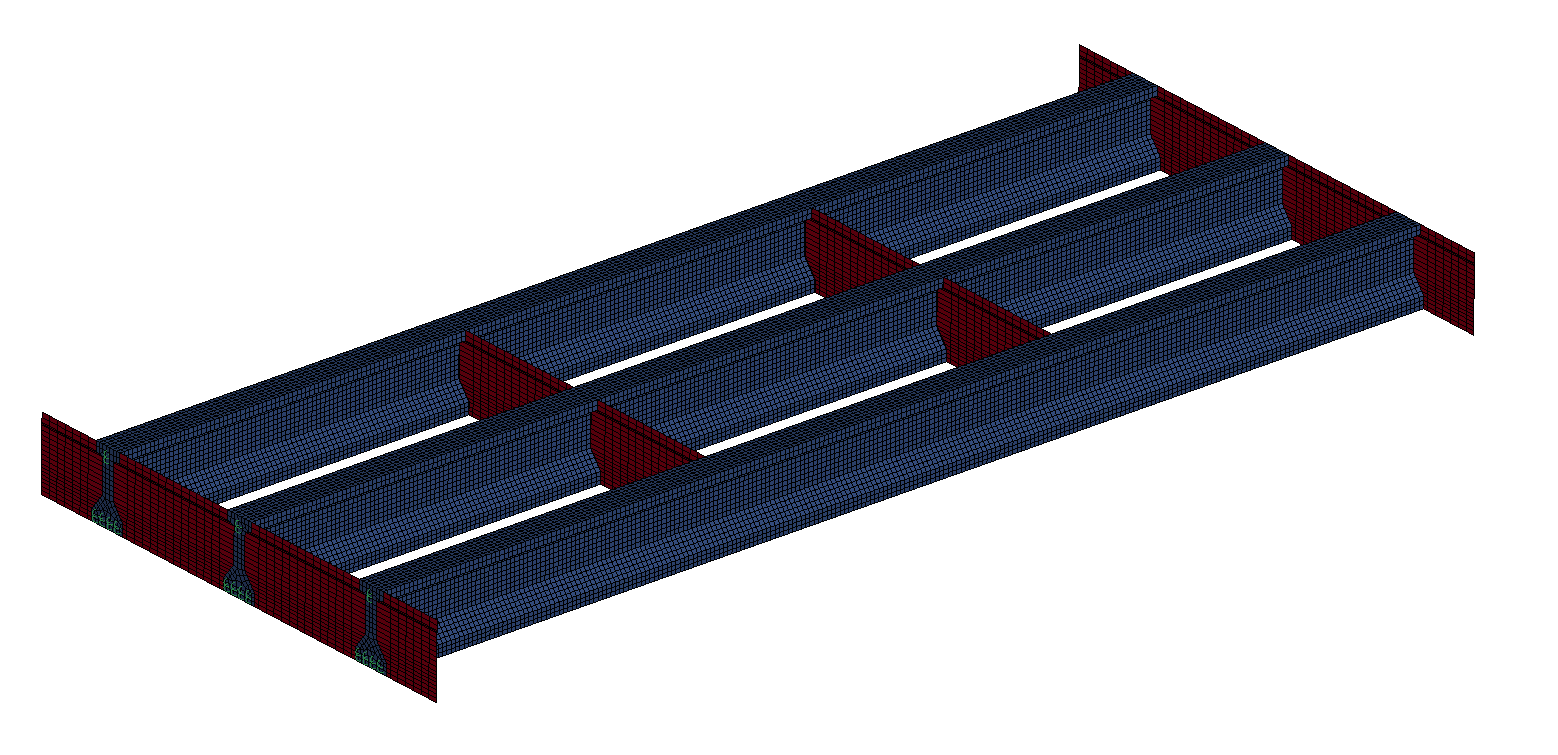 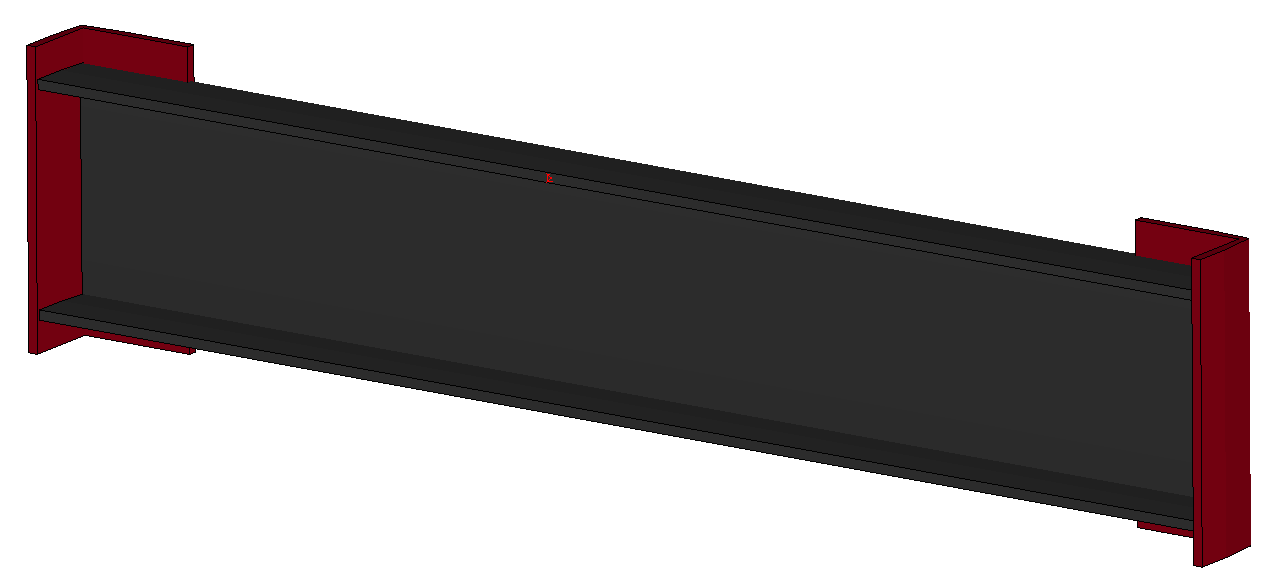 Fig. 10: intermediate diaphragms details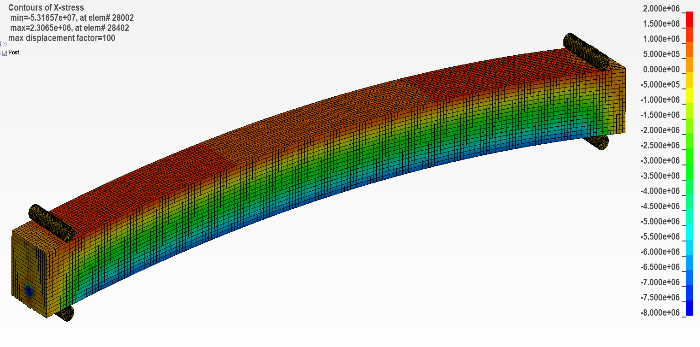 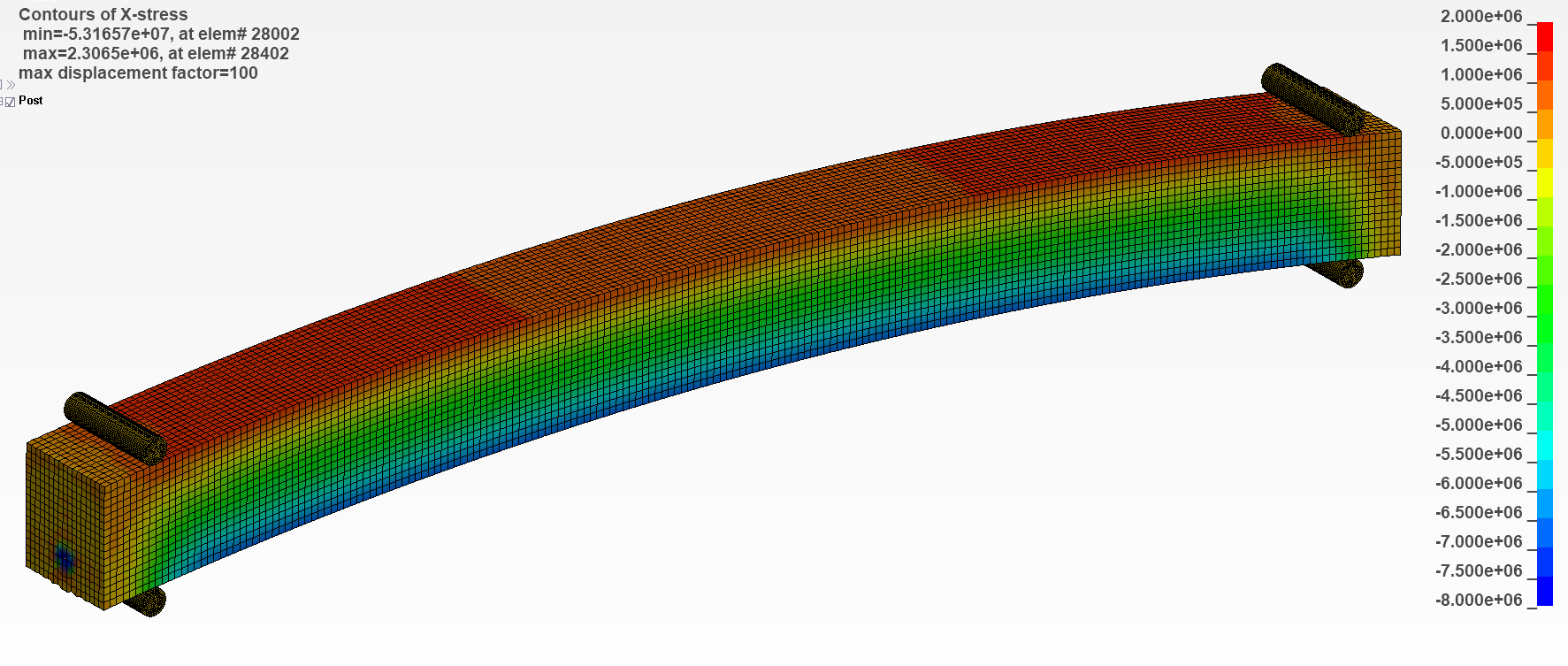 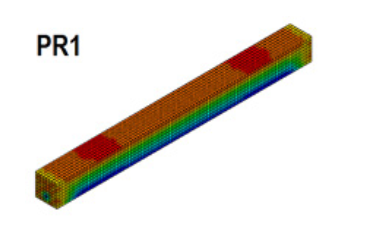 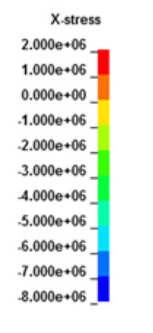 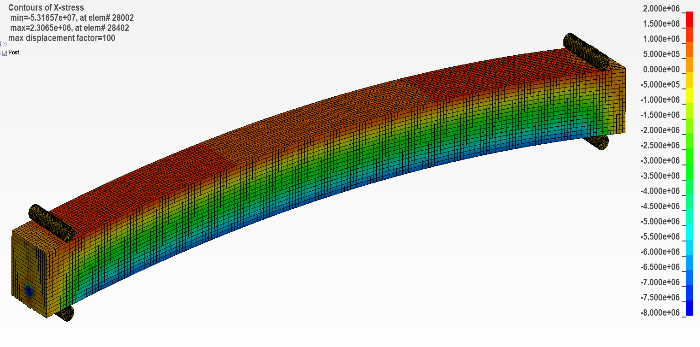 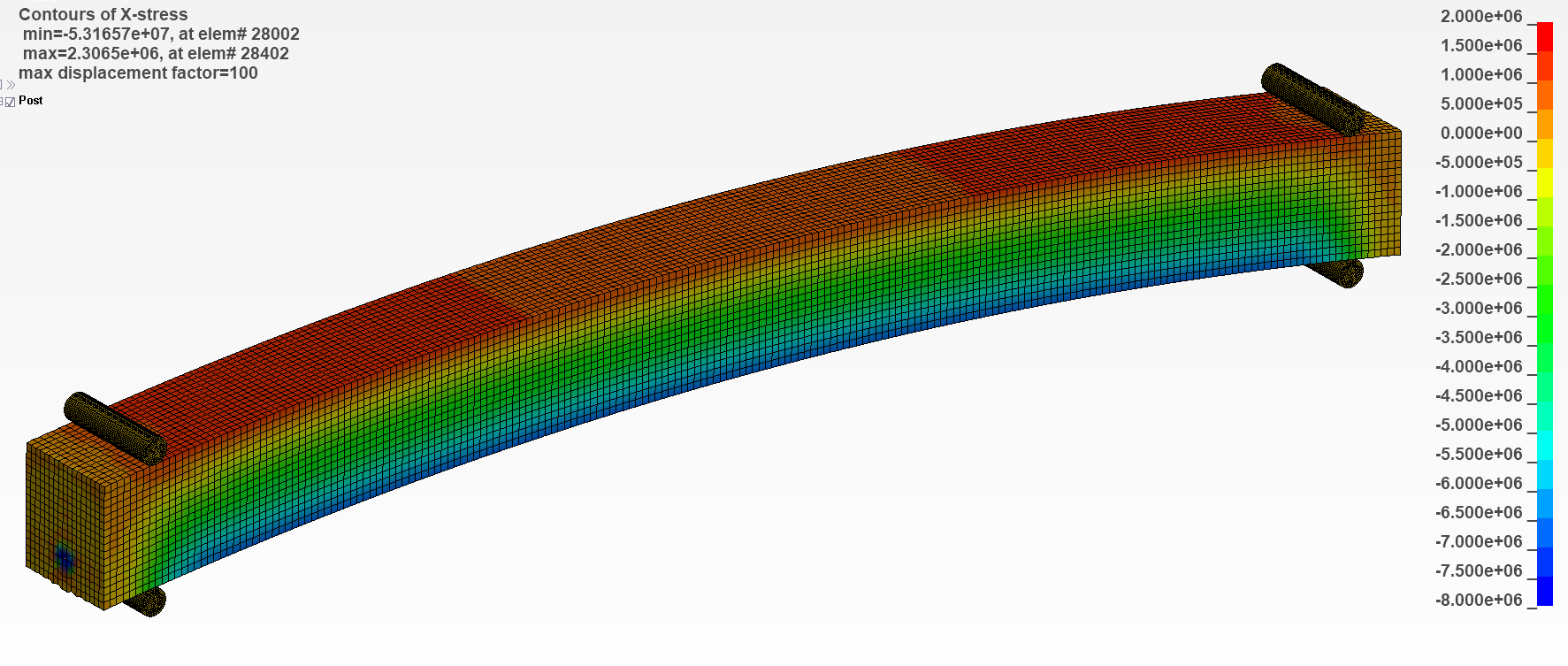 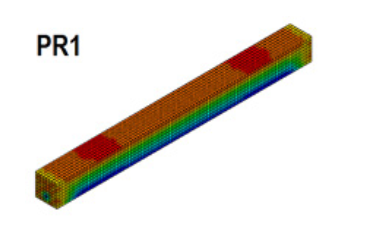 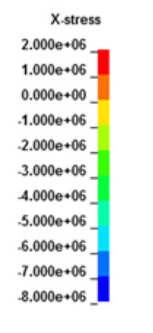 Fig. 11: Validation of the prestressing forceFig. 12: Mesh sensitivity analysis for prestressing force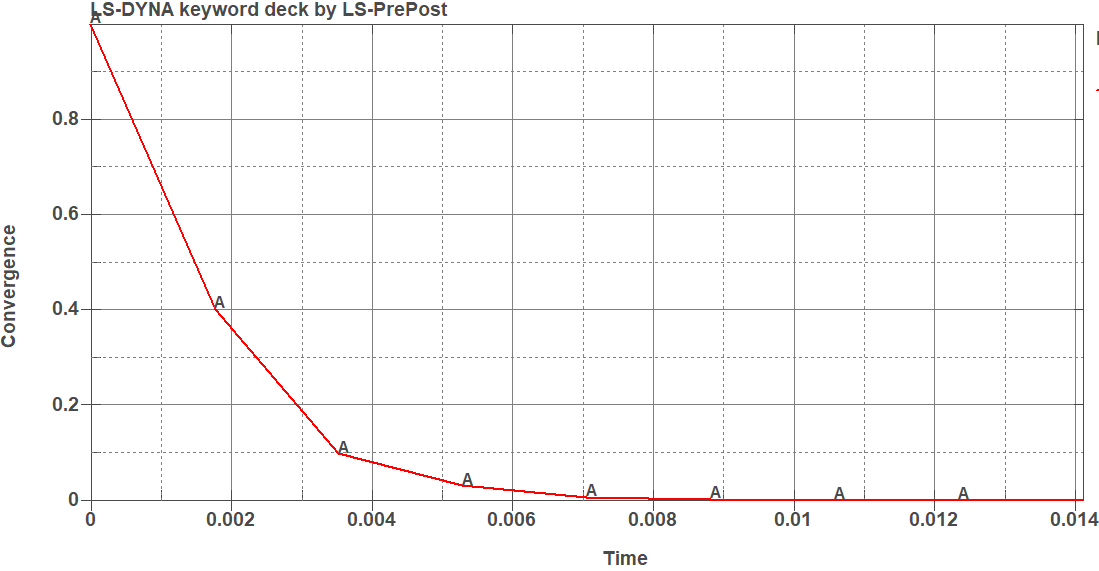 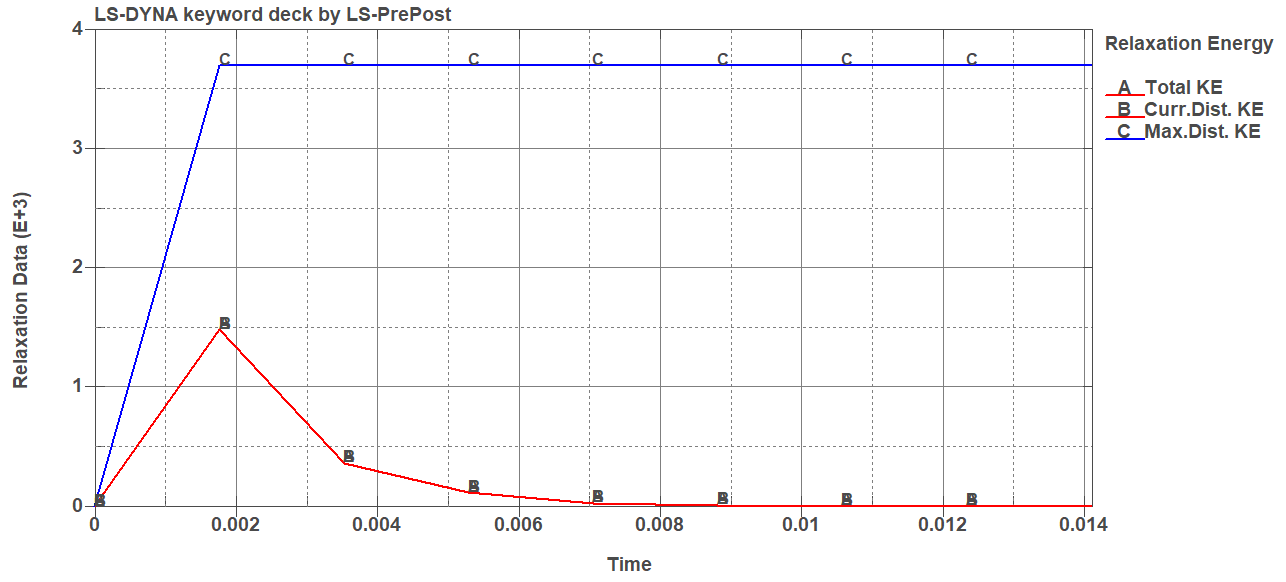 Fig. 13: Dynamic relaxation results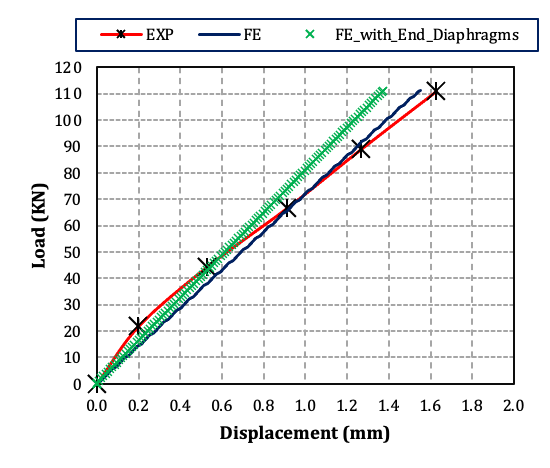 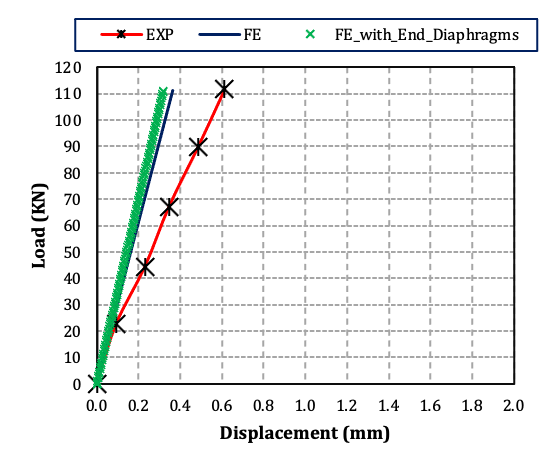 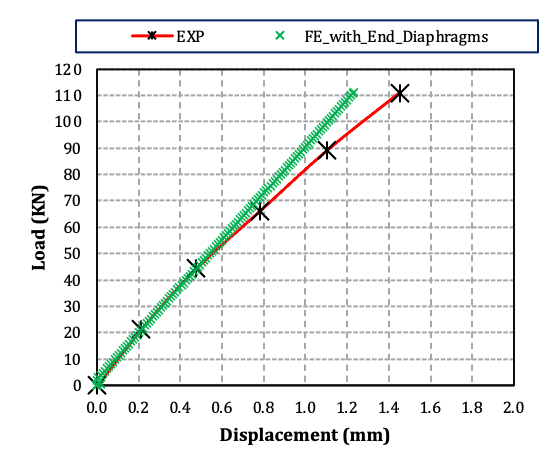 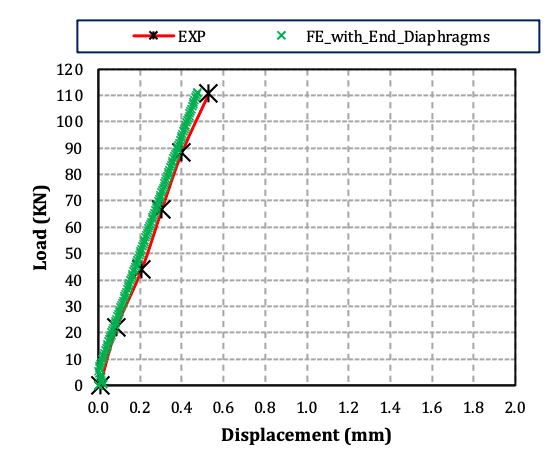 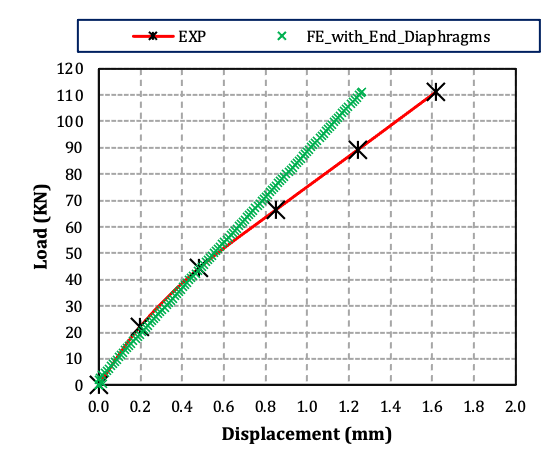 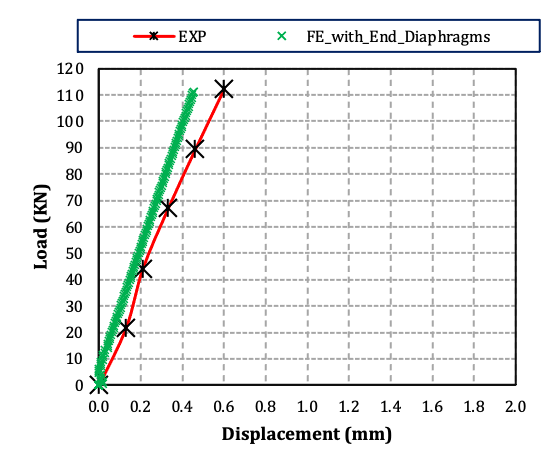 Fig. 14: Load-displacement verification results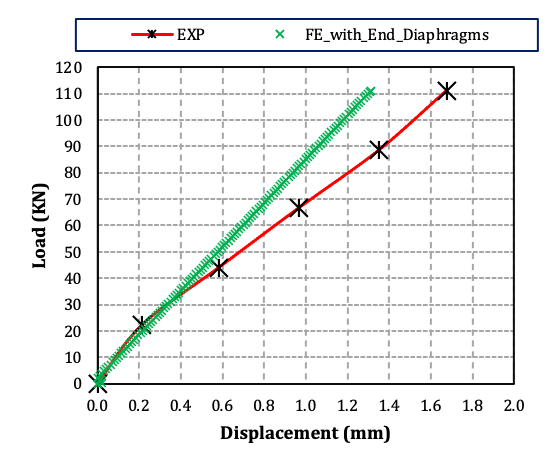 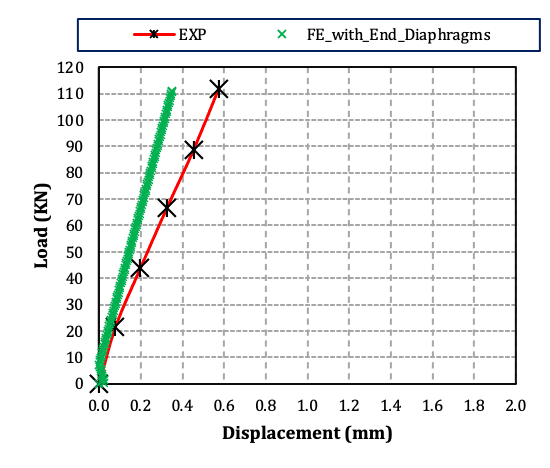 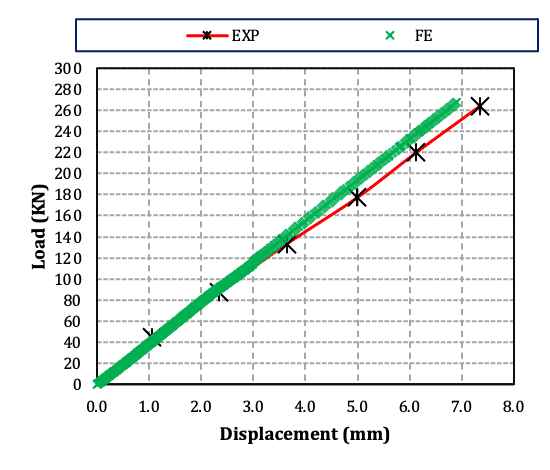 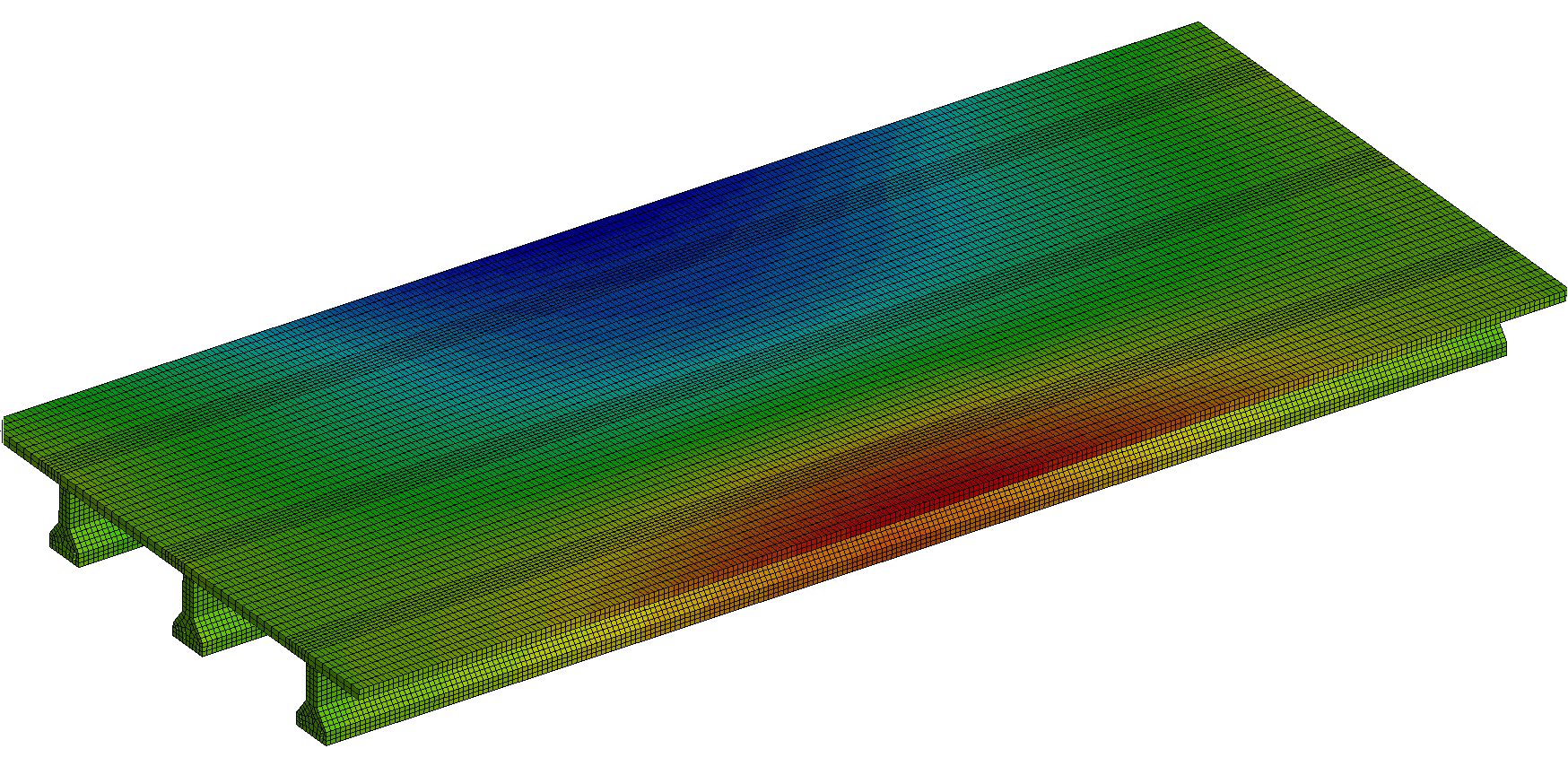 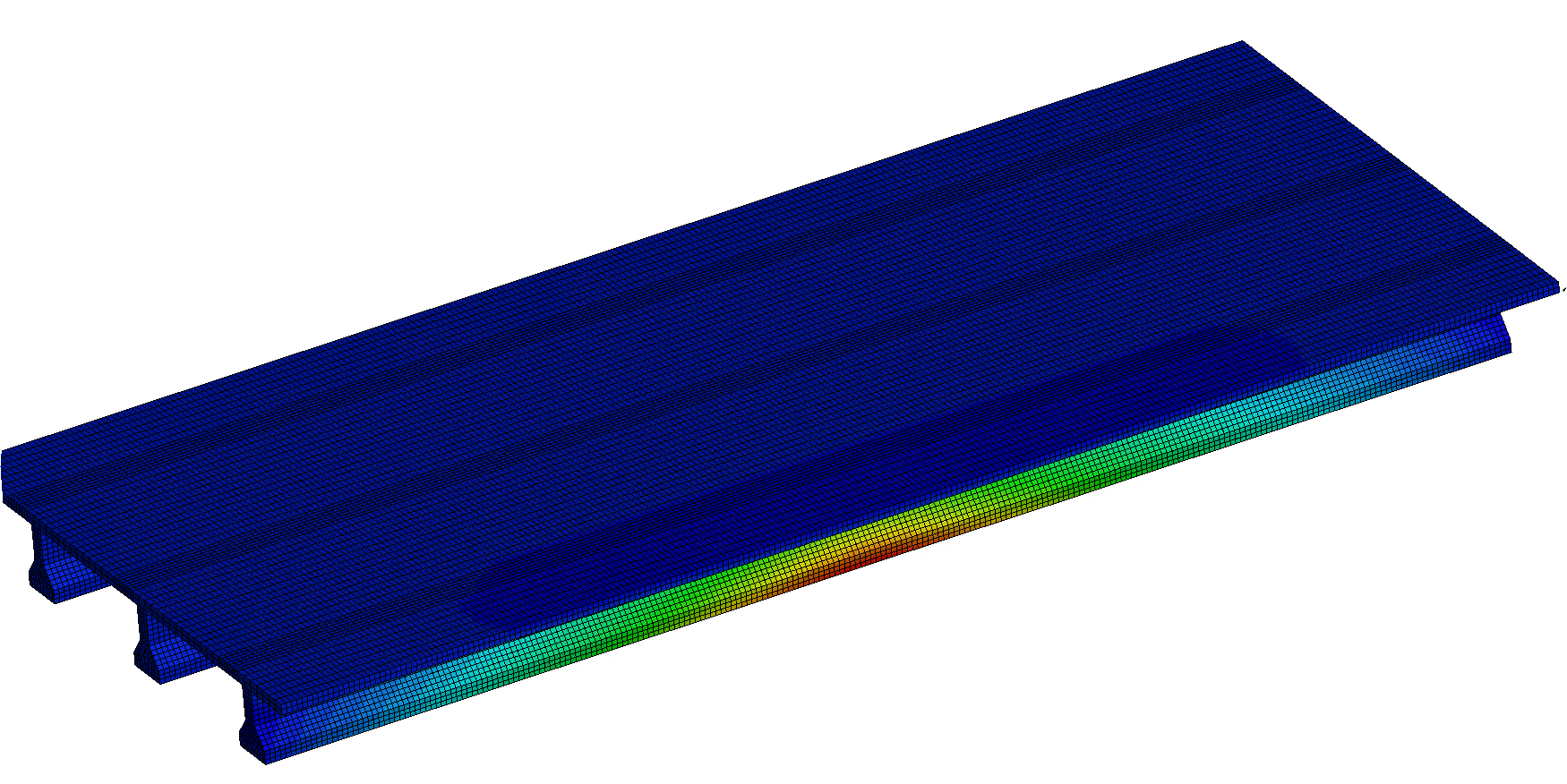 Fig. 15: Vertical and horizontal displacement contour plots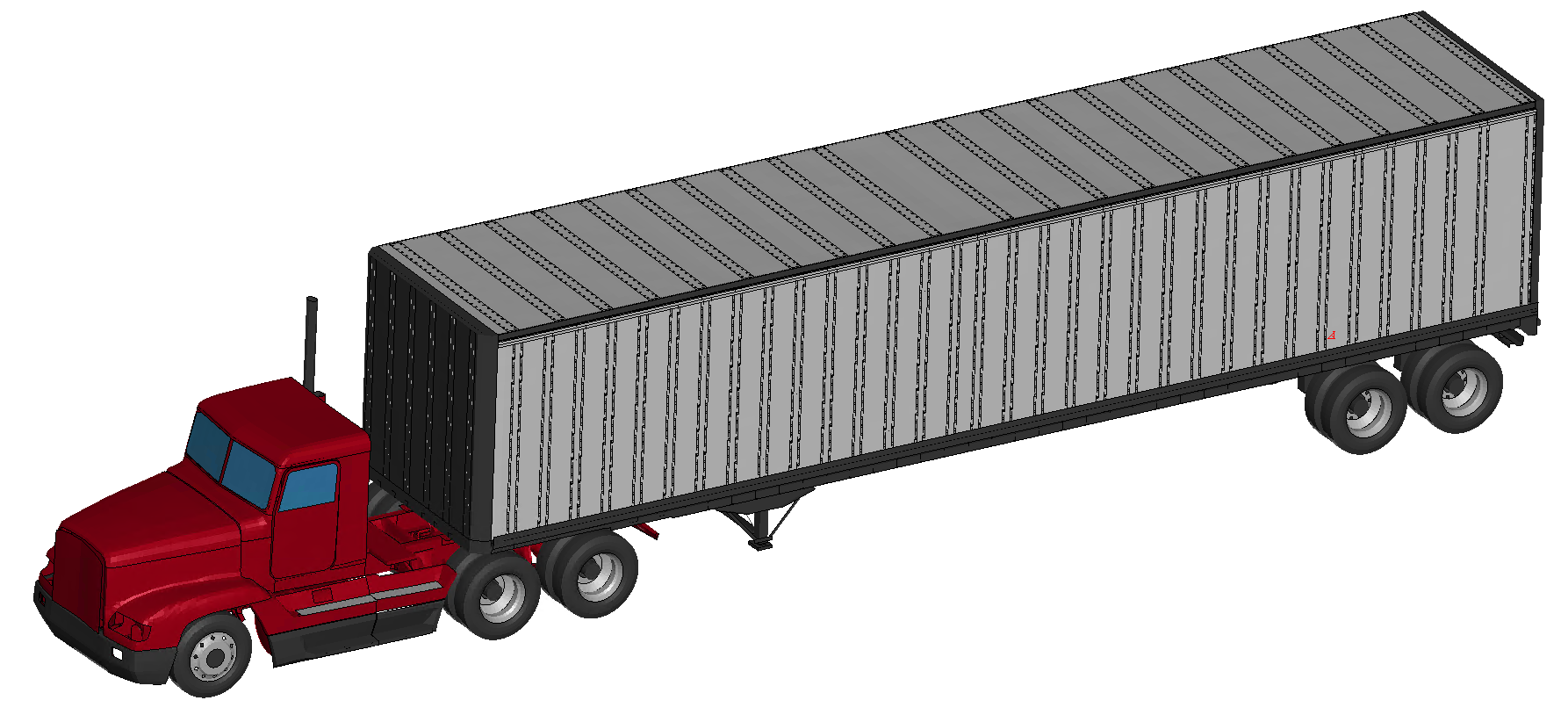 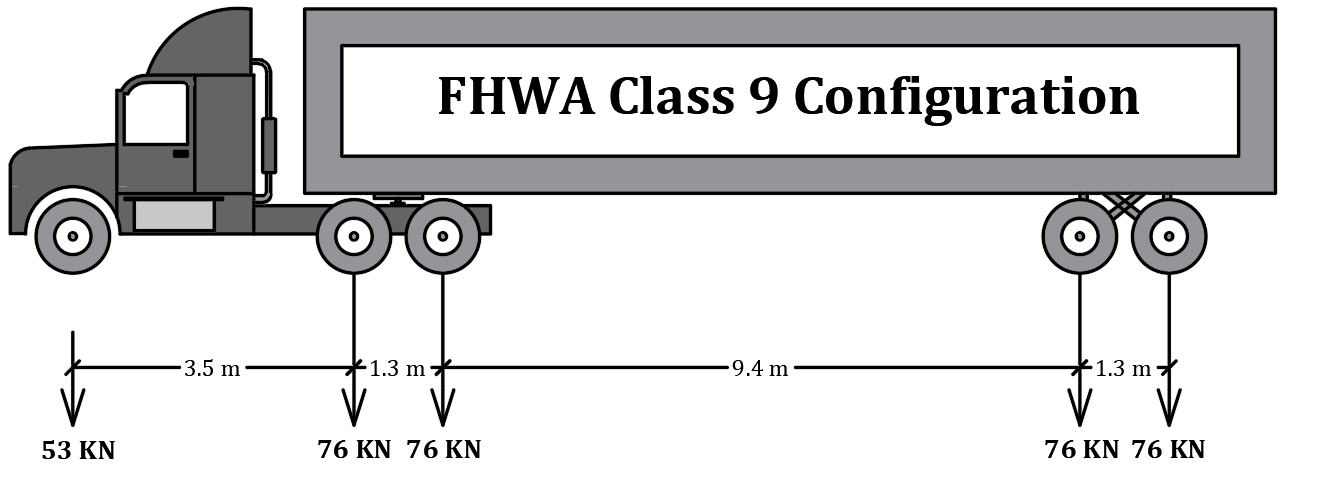 Fig. 16: Truck model details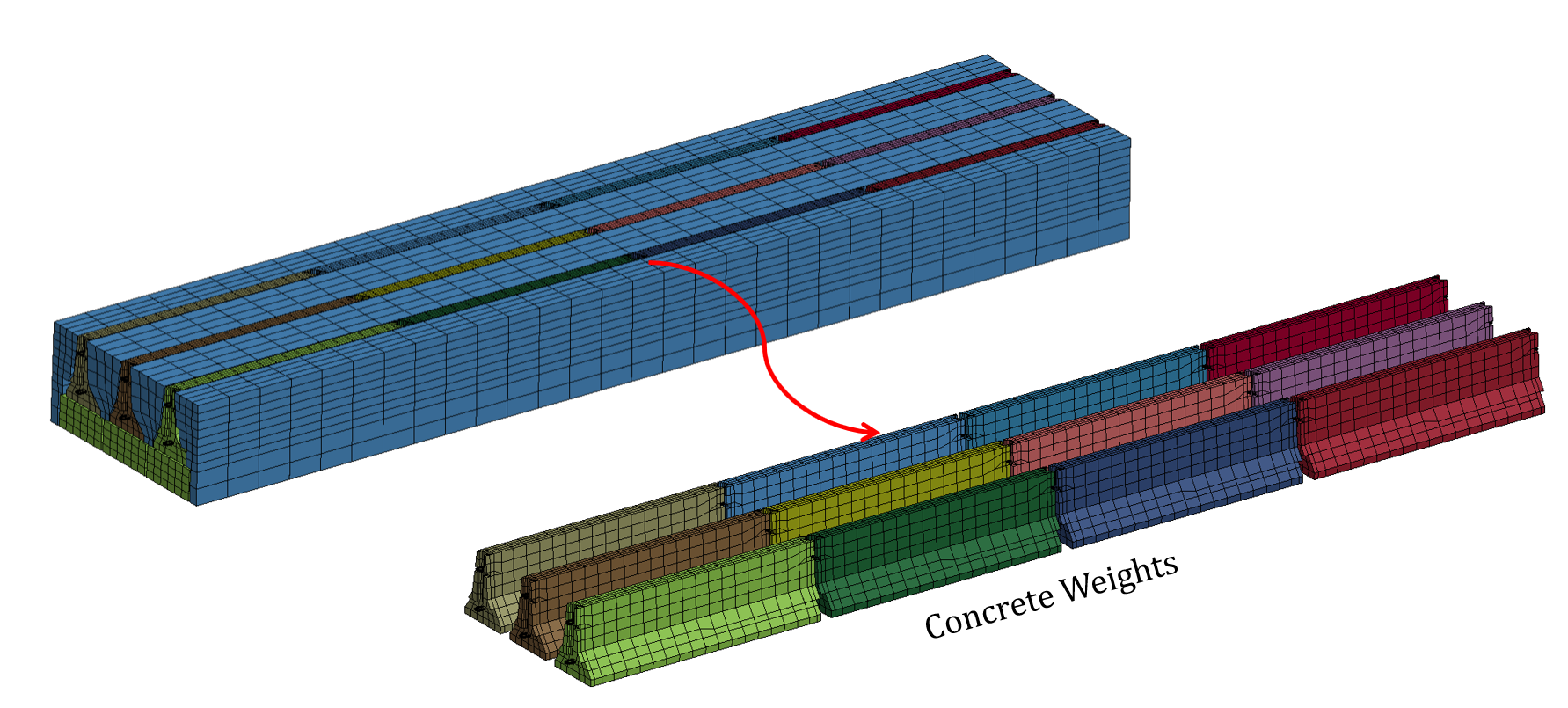 Fig. 17: Ballast weight for the trailer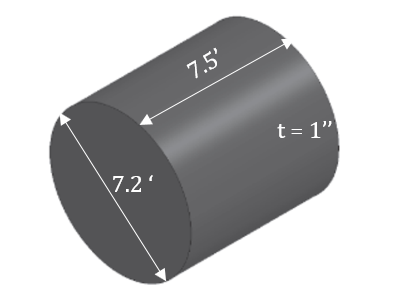 Fig. 18: Steel tank rigid impactor details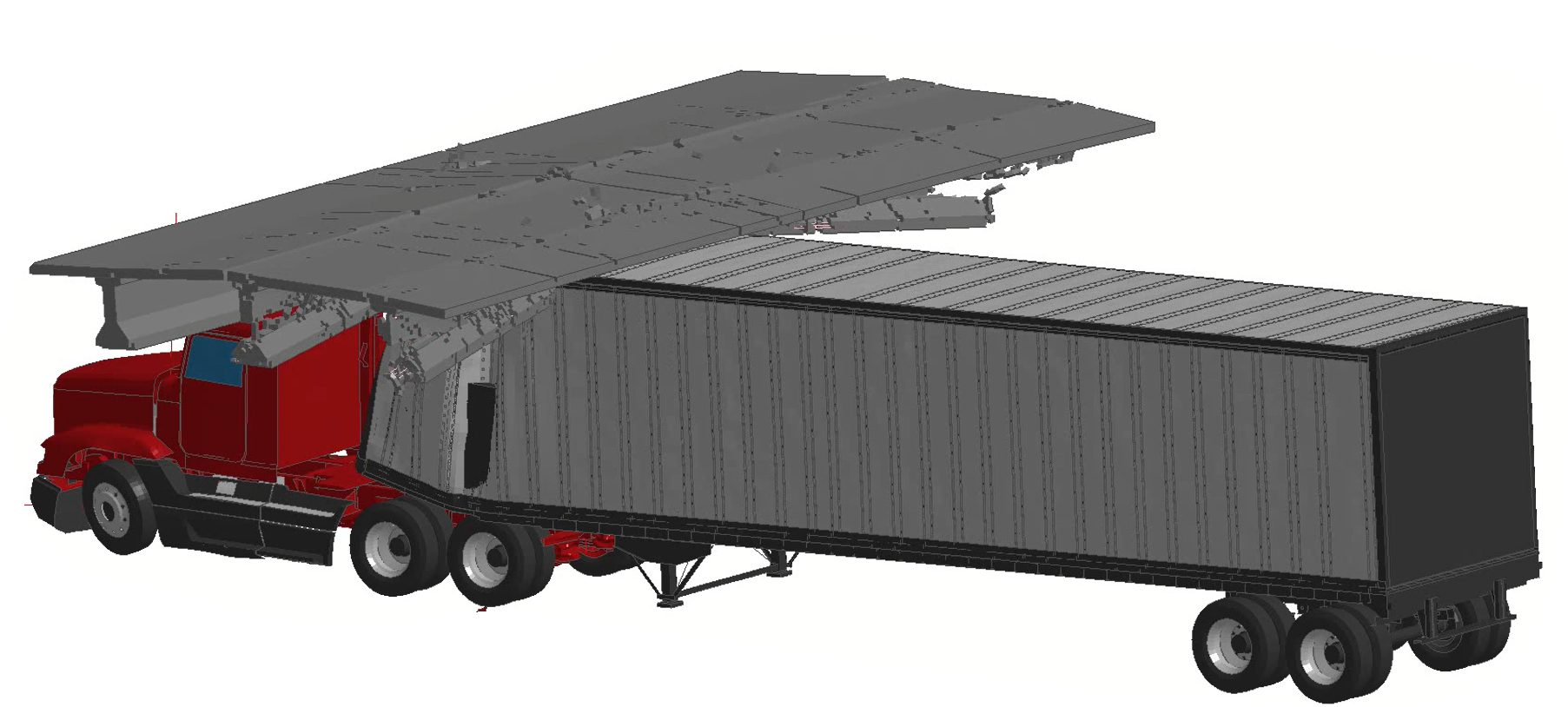 Fig. 19: Bridge failure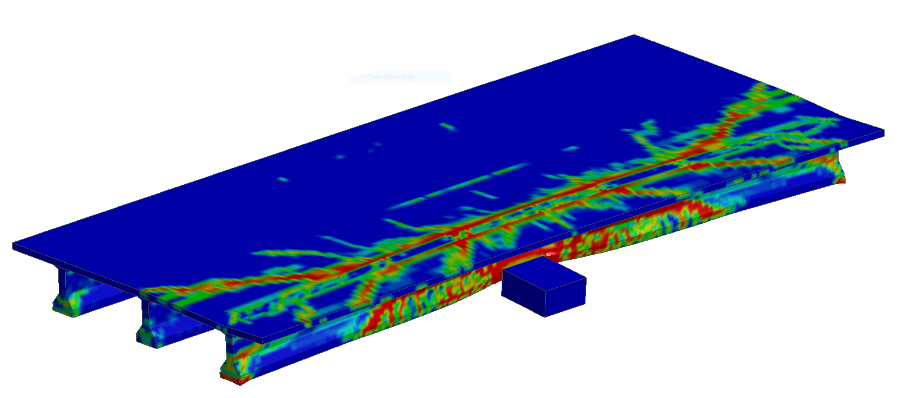 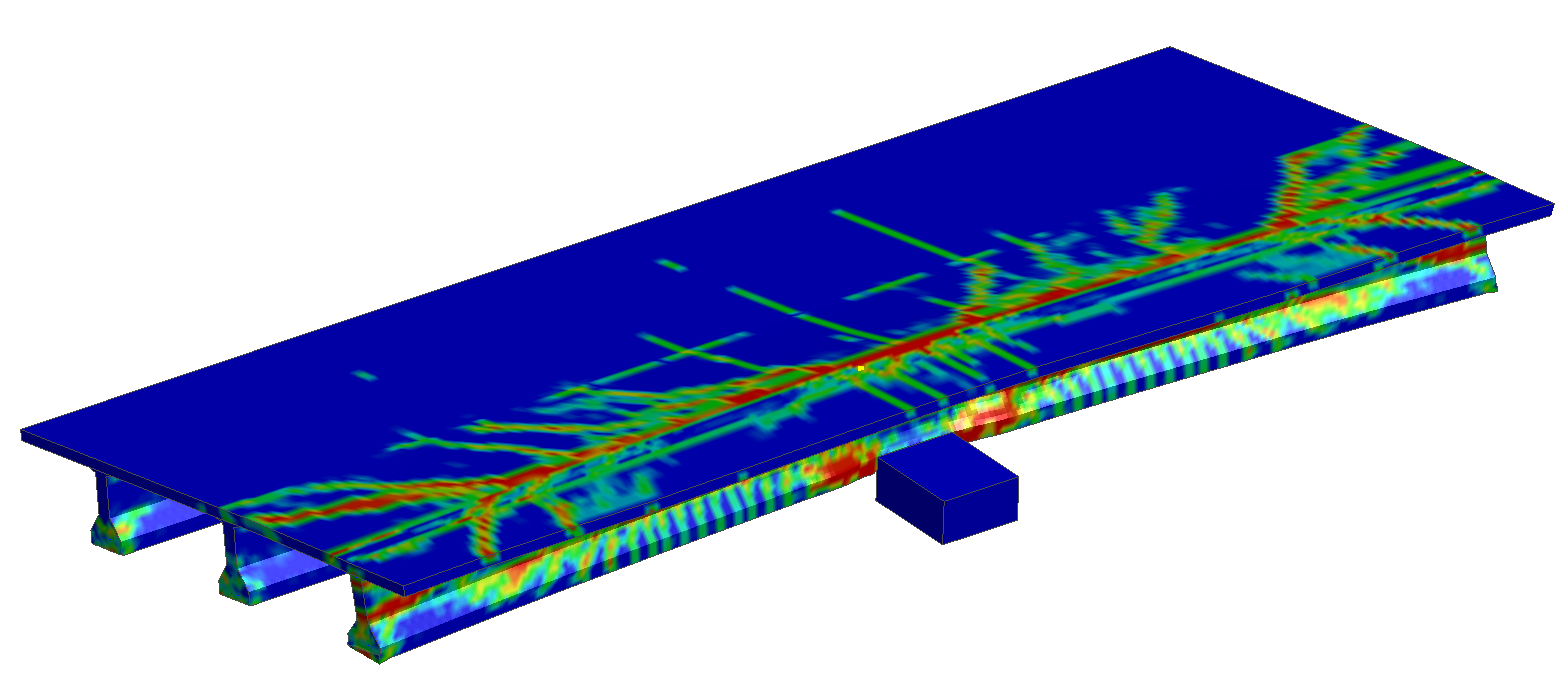 Fig. 20: Preliminary impact resultsAward date: 1/1/20211/1/20211/1/2021Scheduled completion date:12/31/2023% of project completed to date:50%Total budget:  $755,000% of budget expended to date:  47%Draft report due:9/30/2023Final report due:12/1/202312/1/2023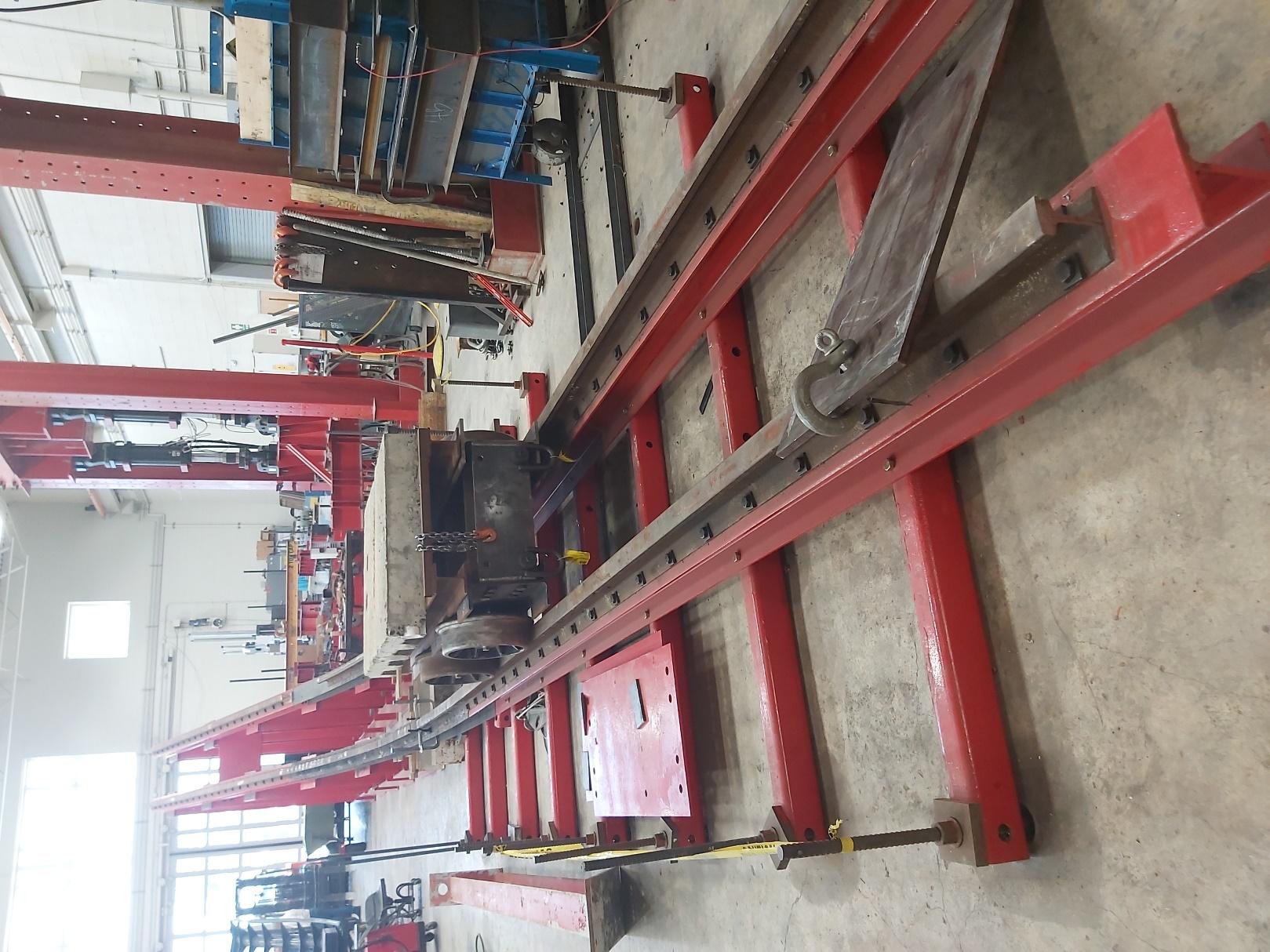 Fig. 1: Test setup ready for testing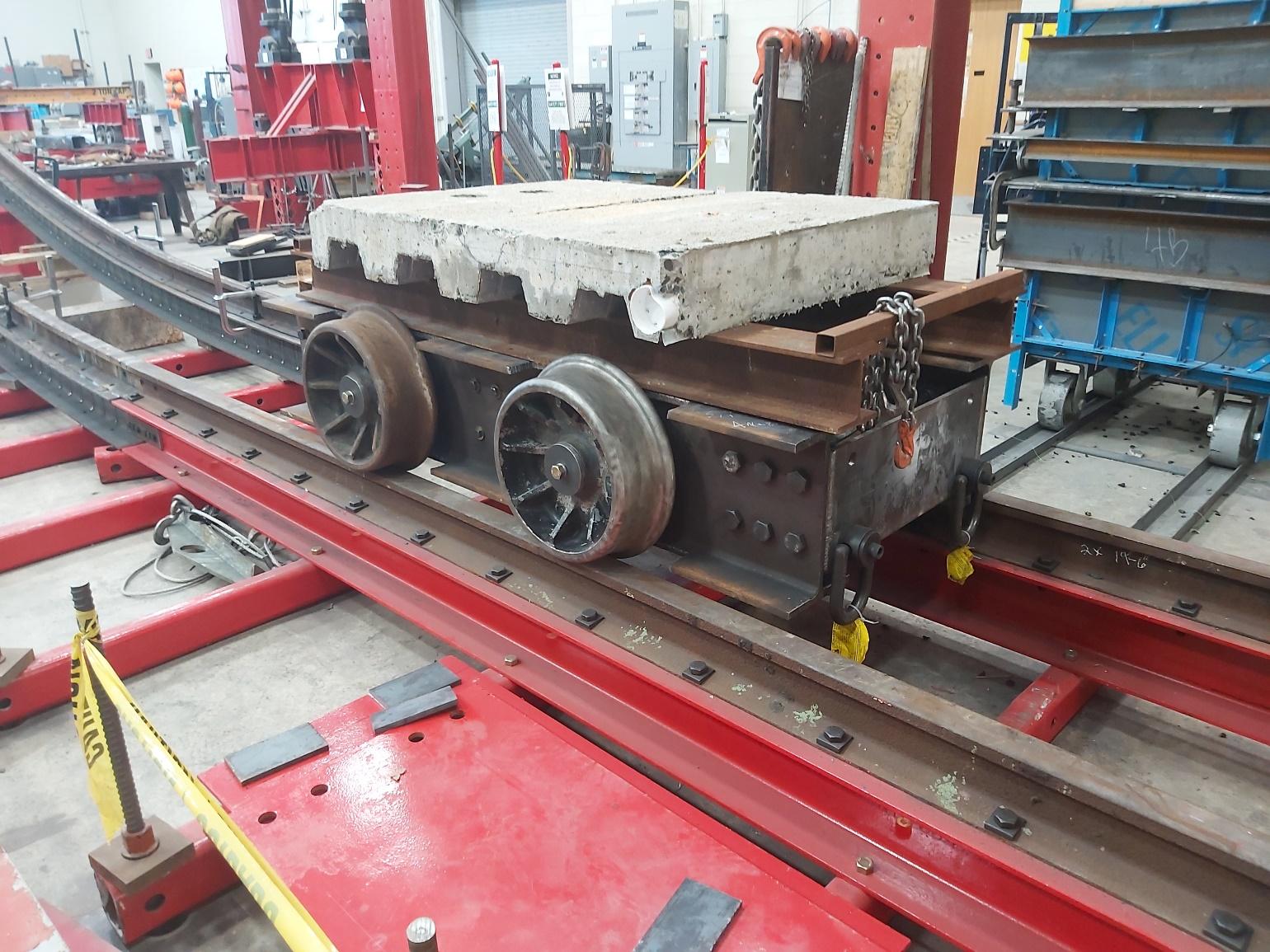 Fig. 2: Cart ready for testing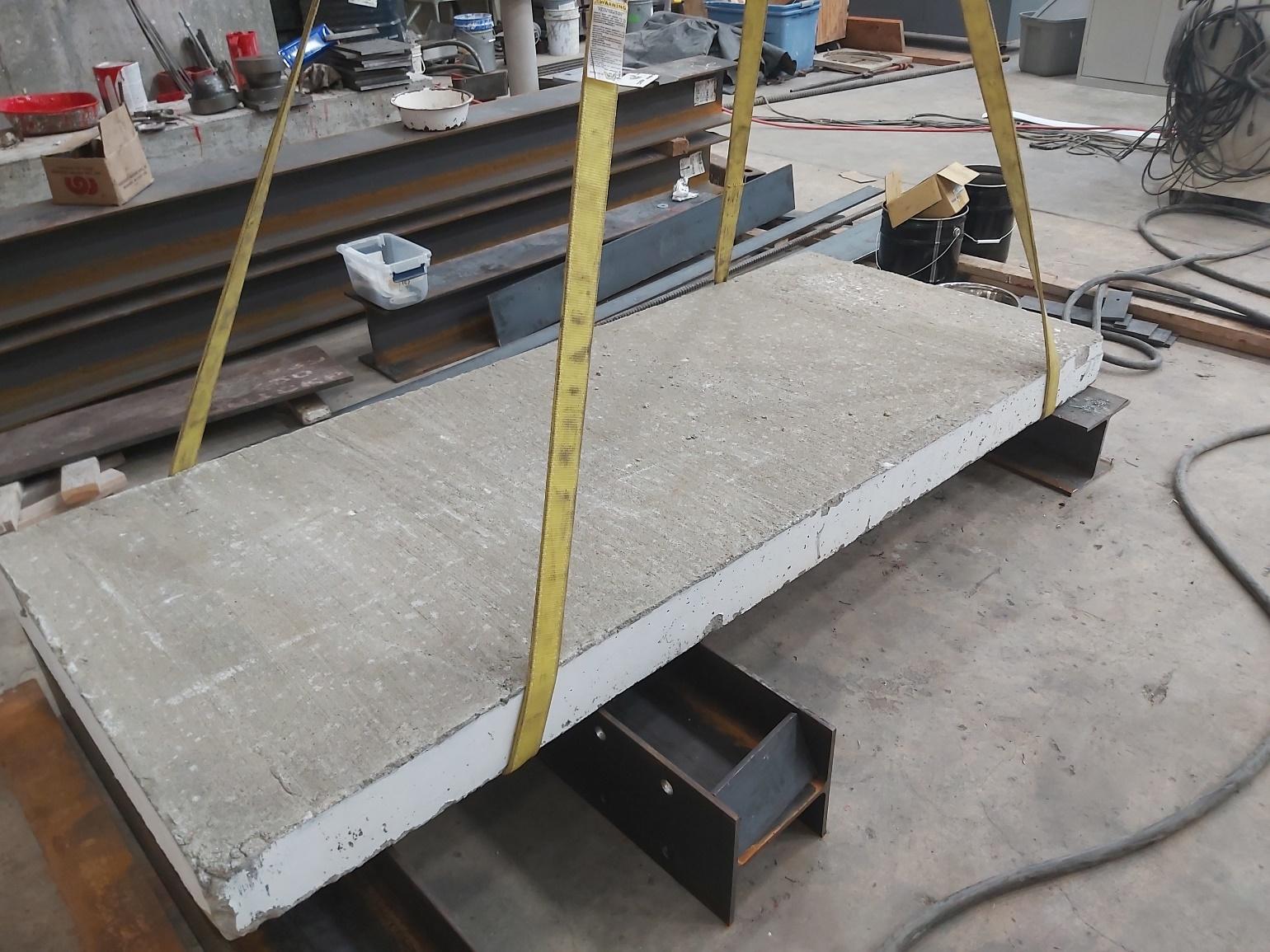 Fig. 3: Reinforced concrete slab used as an additional weight for the impact cart